* / نحيط الأجابة الصحيحة :              1 /من المخلوقات الحية :2/من الأشياء غير الحية :   3/جزء من النبات ينبت ثم ينمو ليصير نبات جديد هو :3/موطن تنمو فيه أشجار كثيرة وطويلة هي :5/ موطن من مواطن المياه العذبة تحيط بها اليابسة :                                                                                                                           يتبع *نصل كل حيوان بنوع أسنانه حسب غذؤاه :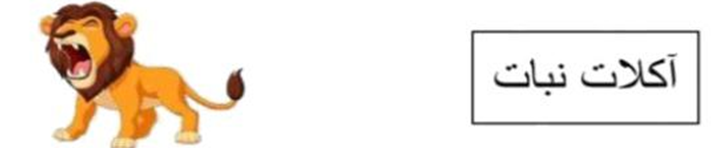 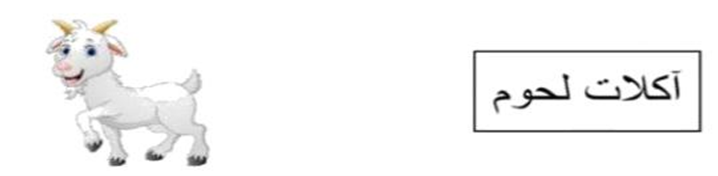 *نرتب نمو النبات من 1 _ 4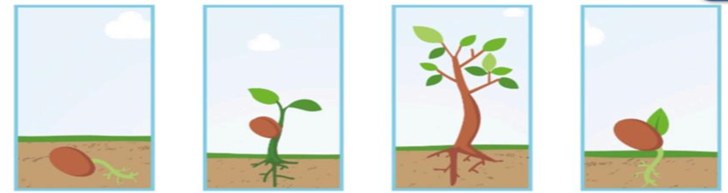 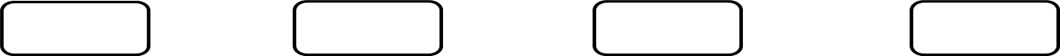 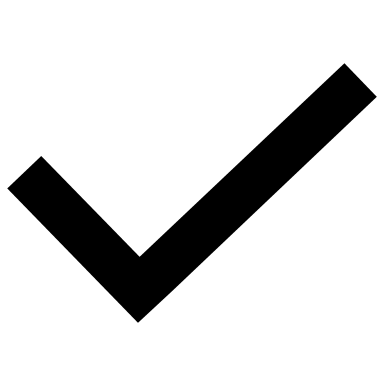 *نضع أشارة                 عند العبارة الصحيحة :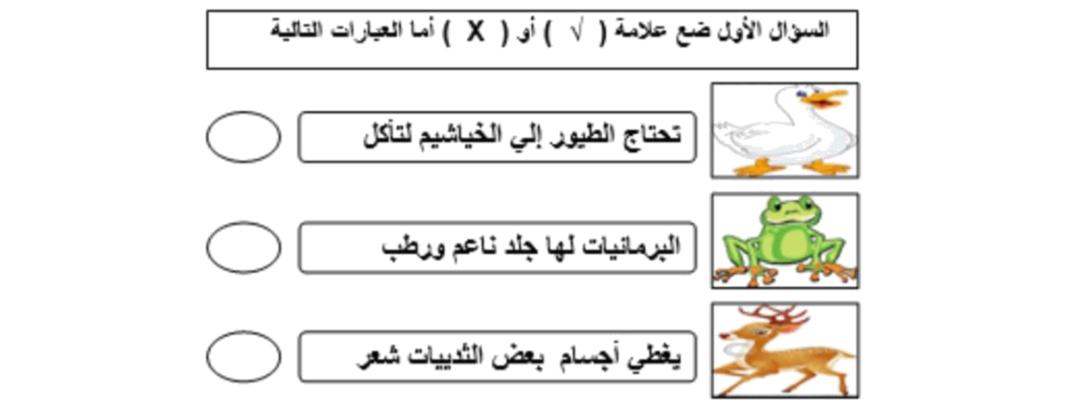 *نحدد فيما يلي حيوانات ( صحراء _ غابة )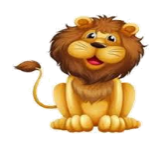 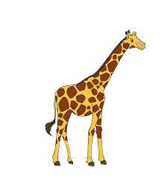 يعيش 	                      في (......................................)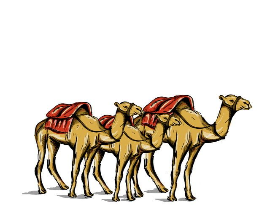 يعيش 	                      في (..........................................)                                                                                                                                          سكره الشمري                                                                                                                                                                                                                                                                                                                                                                                                                                                                                                                                                         المملكة العربية السعوديةوزارة التعليمالإدارة العامة للتعليم بمنطقة ..................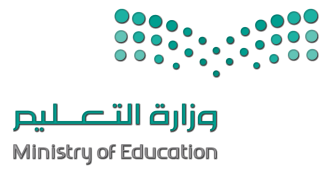 اسم الطالب/ة/ ..........................................الصف/ الأول  الابتدائيالمادة/  العلوم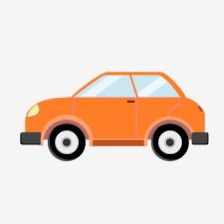 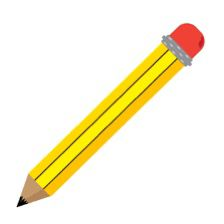 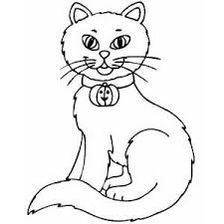 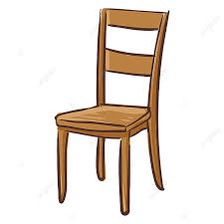 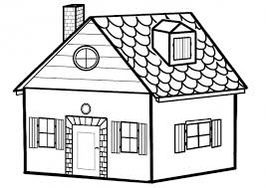 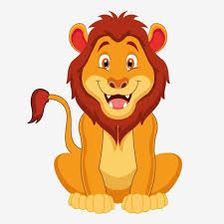 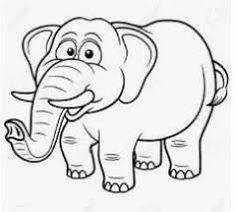 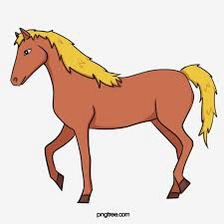 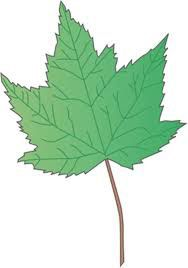 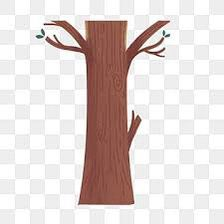 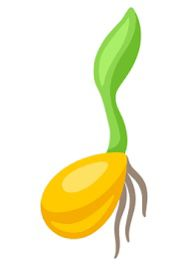 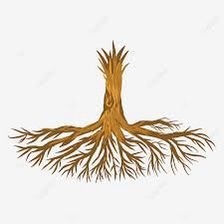 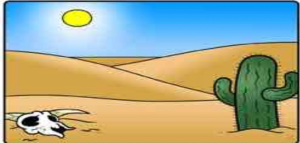 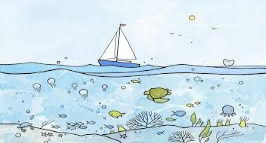 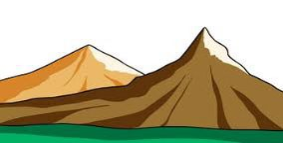 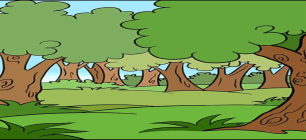 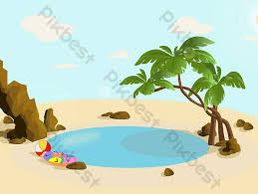 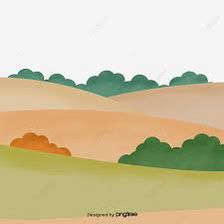 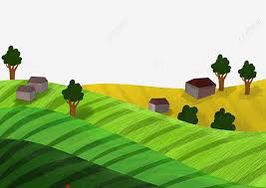 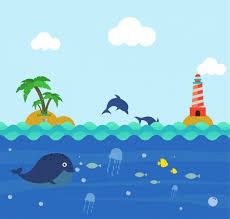 